23/08/2023, 08:14BionexoRESULTADO – TOMADA DE PREÇON° 2023118TP48026HEAPAO Instituto de Gestão e Humanização – IGH, entidade de direito privado e sem fins lucrativos, classificado comoOrganização Social, vem tornar público o resultado da Tomada de Preços, com a finalidade de adquirir bens,insumos e serviços para o HEAPA - Hospital Estadual de Aparecida de Goiânia, com endereço à Av. Diamante, s/n -St. Conde dos Arcos, Aparecida de Goiânia/GO, CEP: 74.969-210.Bionexo do Brasil LtdaRelatório emitido em 23/08/2023 08:14CompradorIGH - HUAPA - HOSPITAL DE URGÊNCIA DE APARECIDA DE GOIÂNIA (11.858.570/0004-86)AV. DIAMANTE, ESQUINA C/ A RUA MUCURI, SN - JARDIM CONDE DOS ARCOS - APARECIDA DE GOIÂNIA, GO CEP:74969-210Relação de Itens (Confirmação)Pedido de Cotação : 304530342COTAÇÃO Nº 48026 - MATERIAL MÉDICO - HEAPA AGO/2023Frete PróprioObservações: *PAGAMENTO: Somente a prazo e por meio de depósito em conta PJ do fornecedor. *FRETE: Só serãoaceitas propostas com frete CIF e para entrega no endereço: AV. DIAMANTE, ESQUINA C/ A RUA MUCURI, JARDIMCONDE DOS ARCOS, AP DE GOIÂNIA/GO CEP: 74969210, dia e horário especificado. *CERTIDÕES: As CertidõesMunicipal, Estadual de Goiás, Federal, FGTS e Trabalhista devem estar regulares desde a data da emissão da propostaaté a data do pagamento. *REGULAMENTO: O processo de compras obedecerá ao Regulamento de Compras do IGH,prevalecendo este em relação a estes termos em caso de divergência.Tipo de Cotação: Cotação NormalFornecedor : Todos os FornecedoresData de Confirmação : TodasFaturamentoMínimoValidade daPropostaCondições dePagamentoFornecedorPrazo de EntregaFrete ObservaçõesPablo Ferreira Dos Santos04079917198GOIÂNIA - GOPablo Ferreira Santos - 6238771635pasan@pasanhospitalar.comMais informações5 dias apósconfirmação1R$ 150,000031/08/202330 ddlCIFnullProgramaçãode EntregaPreço PreçoUnitário FábricaValorTotalProdutoCódigoFabricante Embalagem Fornecedor Comentário JustificativaRent(%) QuantidadeUsuárioPAPELMILIMETRADOFORMULARIO ZDaniellyEvelynPereira DaCruzPAPELMILIMETRADOA4 P/ECG -UNIDADECOMPATIVELCOM DIXTAL -EP3 E EP 12 -01 - Unidade -GENERALMED -GENERALMED -GENERALMEDPabloFerreira DosSantos;1 - Não atende acondição deR$R$R$760,0000138284-01null2000 Unidade0,3800 0,0000pagamento/prazo.0407991719822/08/202311:20PAPELTERMOSENSIVEECG210x297mmMINDRAYBENEHEARTR12 -TECNOMEDIC -TECNOMEDICPAPELTERMOSENSIVEP/ ECGDaniellyEvelynPereira DaCruzPabloFerreira DosSantosR$R$R$2MINDRAY69317-1null-2000 Rolo0,5800 0,00001.160,0000BENEHEARTR12 210 X 297MM0407991719822/08/202311:20TotalParcial:R$44000.0000.01.920,0000Total de Itens da Cotação: 2Total de Itens Impressos: 2TotalGeral:R$1.920,0000Clique aqui para geração de relatório completo com quebra de páginahttps://bionexo.bionexo.com/jsp/RelatPDC/relat_adjudica.jsp1/1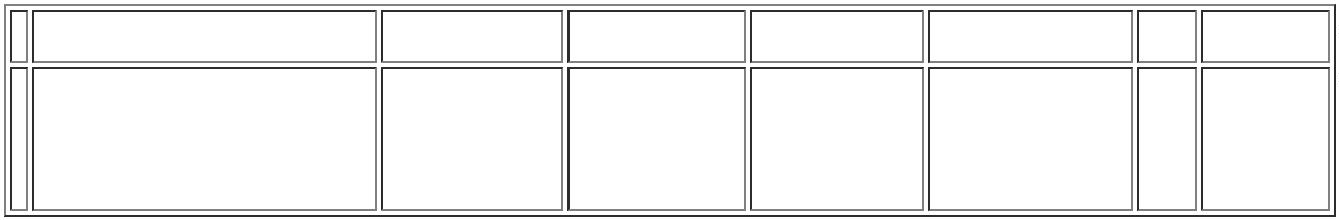 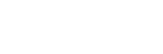 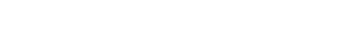 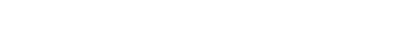 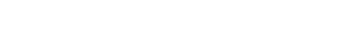 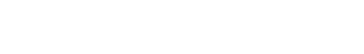 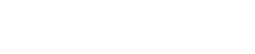 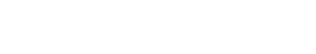 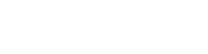 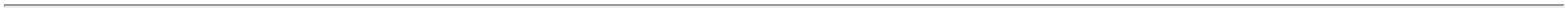 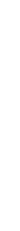 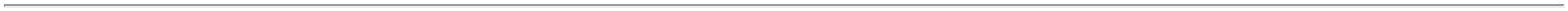 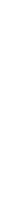 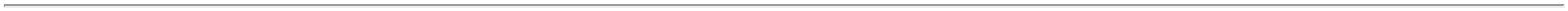 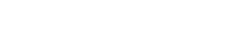 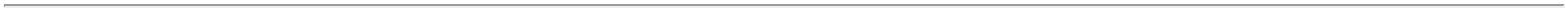 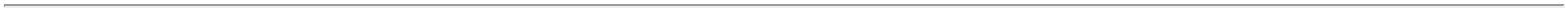 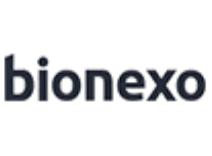 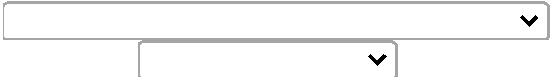 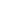 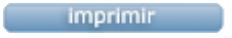 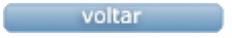 